湖南省智能导航大赛无人机子赛道参赛规则物资精准抛投科目及评分要求一、任务描述遥控无人机搭载一定质量的载重物（500g瓶装矿泉水），从起降区起飞，飞行至载荷投放区上空一定高度（≥5m）后将载荷释放（不允许使用投放绳），飞行器安全返场，循环往返直至比赛结束。比赛共进行两轮，每轮时间固定5分钟，以成绩最好一轮的分数作为最终分数，分数最高且投送次数最多的队伍取胜。空投放载荷后，安全返回起降区降落，循环往返直至比赛结束。比赛以限时内有效投放载荷总质量大者取胜。二、人员要求1.由操作手1人、助手2人组成机组参加比赛。2.竞赛过程中不得寻求其他人员提供帮助。三、技术要求无人机布局不限，载重能力要求500g以上即可。四、比赛场地1.比赛场地划分为：无人机起降区、投放区、工作区和安全区四部分。2.比赛场地设直径分别为1、2、3（m）的三个同心圆载重物投放区。投放区30m以内为禁区，除工作人员和参赛人员外，其他人员在比赛期间一律不得进入该区域。比赛中参赛运动员站在固定地点，控制飞行器进行定点投放。3.工作区、安全区设在跑道的同一侧。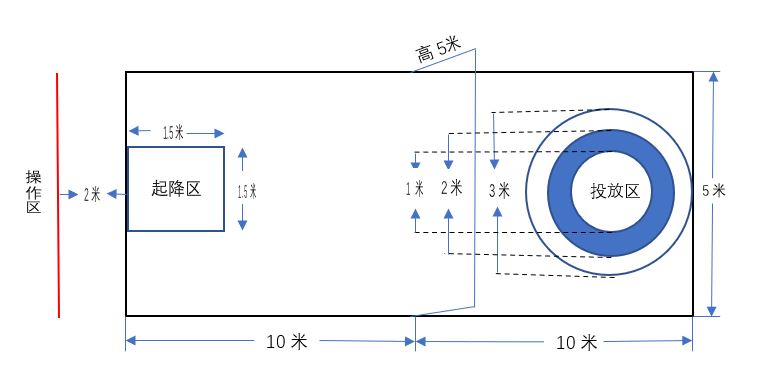 无人机操作场地示意图五、比赛方法1.比赛进行两轮，参加当轮比赛的小组在检录后进入待飞区，有1分钟准备时间。当裁判员宣布“5分钟比赛计时开始”后开始计时。5分钟内助手装运水瓶（每次只能携带一瓶），飞行器空投起落次数不限，超出时间不再记录成绩。2.模型载重物的装载必须在比赛开始计时之后进行。每轮第一次飞起时，飞行器在没有离地的情况下出现故障，允许更换备机进行比赛，飞行器离地后不允许再使用备机。3.空投高度不得低于5m长系留绳所系气球的高度，空投时无人机航向必须与起飞航向夹角在45度以内。4.比赛开始参赛选手准备完毕后，飞手向裁判员举手示意，裁判举手示意收到，宣布第X轮比赛准备，吹哨开始本轮比赛，同时开始计时，选手开始挂载及飞行作业。抛投前无需向裁判员申请，直接抛投。5.比赛结束每轮五分钟计时结束，裁判员吹哨示意本轮比赛结束，选手需立即返航并将无人机降落在起降区，不得再进行抛投作业；计时结束时如果已抛出，本架次成绩有效。本轮比赛结束后，选手可稍作调试（≤3分钟），然后进入下一轮比赛。六、成绩评定（一）单次飞行的空投分1.投入到1、2、3（m）的三个投放区内的载重物，分别按照10、8、4计算空投分；载重物未投入投放区时，空投分为0分。2.载重物坠落到地面的位置，以载重物坠落的第一落点为准，压线即视为高环，无论是否破损。3.无人机飞行不得超出比赛区域，否则本轮成绩0分（裁判哨音提示）。4.无人机降落后螺旋桨未停止转动前，队员不得越过操作区域进行挂载，队员装完水瓶撤离到安全区以后，飞手才能启动飞行器，否则本轮成绩0分（裁判哨音提示）。5.无人机进行抛投时必须保持高度5米以上，否则本架次空投无效，计0分。6.无人机未完全在指定区域起降（含部分机体不在起降区内或者压线），本架次空投成绩无效，计0分。（二）两轮飞行的空投分每一轮取每次飞行的空投分数之和，每组共进行两轮，共计两个五分钟，最后取每组比赛中最好一轮成绩作为正式比赛成绩，成绩高者名次列前。如成绩相同，以投放次数进行判定，次数少列前。如果还相同，以飞行组最低一轮成绩排列名次。如果还相同，按飞行器的空载质量排列，值小者列前。如果还相同，则名次并列。七、取消比赛资格1.使用未经审核的载重物，或擅自更改已审核的标准载重物。2.扰乱比赛秩序、不听从裁判指挥者取消比赛资格。 八、常见疑问：矿泉水瓶用什么装置投放？回答：对此没有统一的要求，根据无人机类型不同投送模式也不一样，只要在无人机上装好对应的抛投器，飞行到投放区后可通过遥控器对应按键触发抛投装置打开，矿泉水瓶自动降落即可。